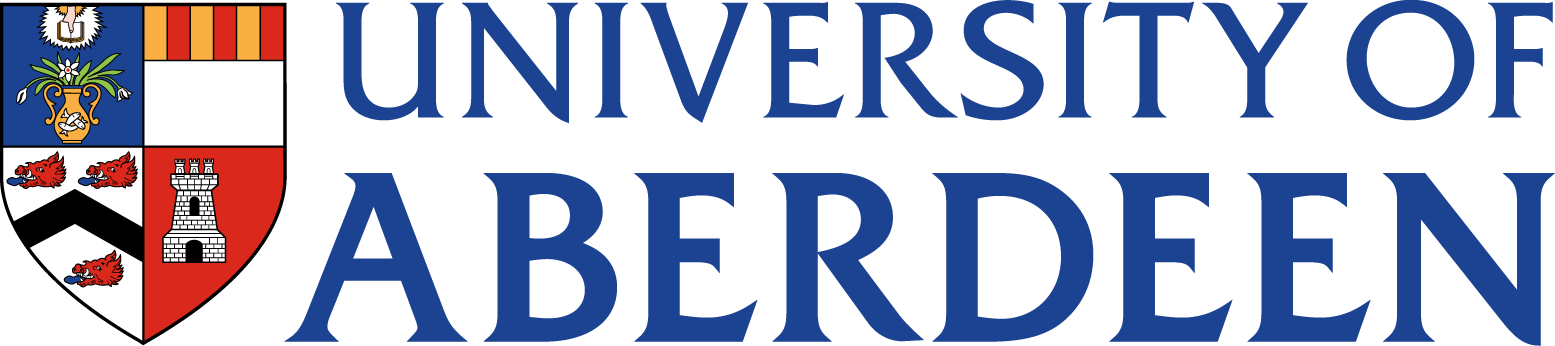 UNIVERSITY OF ABERDEEN PHYSICAL SCIENCESMonitoring Research Student Progress Thesis Completion Form (Form B)Part 2 of this form should be completed by the lead supervisor after consultation with other members of the supervisory team, where appropriate; supervisors may find it helpful to complete the form at a formal meeting with the research student (if that is possible).  Part 3 should be completed by the student.Part 1 (Student Details)Name:	Student ID:Lead Supervisor:	Other Supervisors: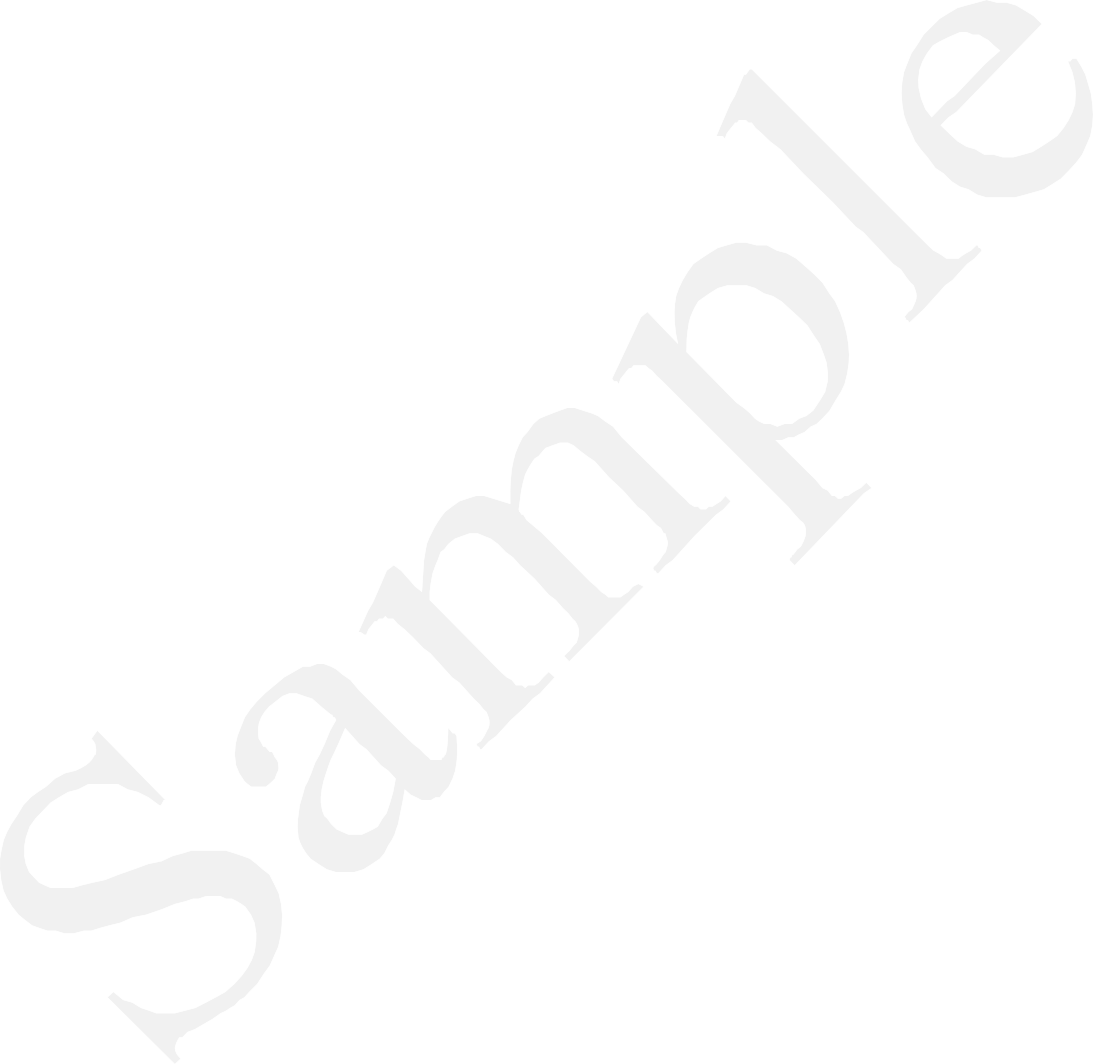 4	Do you expect the student’s thesis to be satisfactorily completed (tick one box only)?YES	NO	DOUBTFULWithin one year of supervised study period Anticipated submission dateIf NO or DOUBTFUL, attach a document which explains why and summarises any actions to be taken by, or advice given to, the student.Part 3 (Student to Complete)1	Do you agree with the supervisor’s assessment?	YES/NO If NO, please provide your comments:Postgraduate Research School/School Postgraduate Co-ordinator CommentsFor Postgraduate Research School UseStudent record updated on: ……………….. by: ……………………………. to indicate student’s progress.3aHas the student produced a satisfactory plan for completion and submission of the3bthesis (a copy of which has been attached to this form)?Has the progress towards thesis submission been satisfactory during the last six months? If the answer to 3a or 3b is NO, indicate why not:YES/NO YES/NOLead Supervisor:……………………………………………………Date: …………………………..Other Supervisors:……………………………………………………Date: …………………………..Student:…………………………………………………………………………………………………………Date: …………………………..Date: …………………………..Submit to Postgraduate Research School